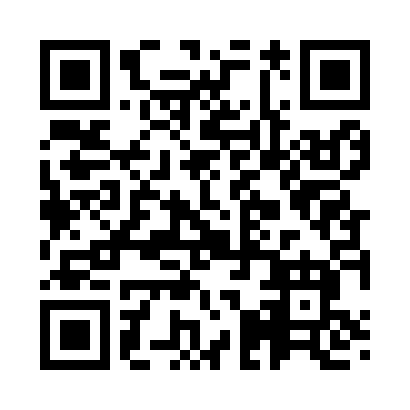 Prayer times for Sioux Rapids, Iowa, USAMon 1 Jul 2024 - Wed 31 Jul 2024High Latitude Method: Angle Based RulePrayer Calculation Method: Islamic Society of North AmericaAsar Calculation Method: ShafiPrayer times provided by https://www.salahtimes.comDateDayFajrSunriseDhuhrAsrMaghribIsha1Mon4:005:461:255:299:0310:492Tue4:015:471:255:299:0310:493Wed4:015:471:255:299:0310:484Thu4:025:481:255:299:0210:485Fri4:035:481:255:299:0210:476Sat4:045:491:265:299:0210:467Sun4:055:501:265:299:0110:468Mon4:065:511:265:299:0110:459Tue4:075:511:265:299:0010:4410Wed4:085:521:265:299:0010:4311Thu4:105:531:265:298:5910:4212Fri4:115:541:265:298:5910:4113Sat4:125:541:265:298:5810:4014Sun4:135:551:275:298:5810:3915Mon4:155:561:275:298:5710:3816Tue4:165:571:275:298:5610:3717Wed4:175:581:275:298:5610:3618Thu4:185:591:275:298:5510:3519Fri4:206:001:275:298:5410:3320Sat4:216:011:275:288:5310:3221Sun4:236:011:275:288:5210:3122Mon4:246:021:275:288:5110:2923Tue4:256:031:275:288:5010:2824Wed4:276:041:275:278:4910:2725Thu4:286:051:275:278:4910:2526Fri4:306:061:275:278:4710:2427Sat4:316:071:275:268:4610:2228Sun4:336:081:275:268:4510:2129Mon4:346:091:275:268:4410:1930Tue4:366:101:275:258:4310:1731Wed4:376:111:275:258:4210:16